新 书 推 荐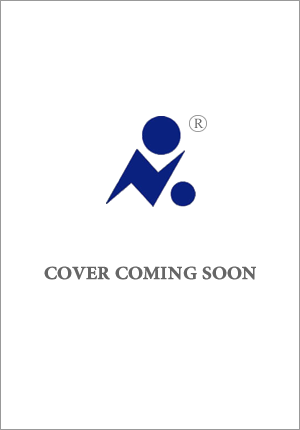 中文书名：《世界毁灭者》英文书名：DESTROYERS OF WORLDS 作    者：Frank Close 出 版 社：Penguin Press代理公司：PEW/ANA/Lauren页    数：约90,000字出版时间：2025年代理地区：中国大陆、台湾审读资料：大纲类    型：历史内容简介：《世界毁灭者》将是第一部由物理学家撰写的“原子时代”大众史书，介绍奥本海默之前原子弹的起源故事。书以1895年为起点，记录了从发现X射线到1945年在新墨西哥州沙漠中爆炸性释放原子能之间的五十年历史。 《世界毁灭者》跳跃时空，选择性叙事科学发现，从一块照相板在黑暗中意外曝光开始讲起，后延伸至天才欧内斯特-卢瑟福（Ernest Rutherford）在剑桥大学首次分裂原子。但是，随着故事发展，从米兰的恩里科-费米（Enrico Fermi），谈到柏林的奥托-哈恩（Otto Hahn）和莱塞-迈特纳（Liese Meitner），再到巴黎的艾琳-约里奥-居里（Irene Joliot-Curie），涉及领域和范围扩大，科学竞争渐渐成为中心议题。竞争之下，既有巨大突破，也有无数失误--比如奥托-哈恩和恩里科-费米各自发现了裂变的秘密，却都没有意识到其中意义。 新书将包含大量新材料：例如，重新评价莉斯-迈特纳（Lise Meitner）、艾达-诺克（Ida Nock）和艾琳-居里（Irene Curie）发挥的关键作用；弗兰克-克洛斯（Frank Close）发现了利奥-西拉德（Leo Szilard）顿悟原子链式反应的背景；以及对恩里科-费米才华横溢、重情重义的同事埃托雷-马约拉纳（Ettore Majorana）所做工作的见解。 过往书籍主要从国家层面解析关于原子弹的故事，或者聚焦于二战之前十年的故事。唯一能与这本新书相媲美的只有理查德-罗兹（Richard Rhodes）1986年出版的《原子弹的制造》（THE MAKING OF THE ATOMIC BOMB）（篇幅之长令人生畏），然当时许多科学工作尚未解密，且理查德-罗兹并非科学家。作者简介：弗兰克-克洛斯（Frank Close）是英国皇家学会会员、牛津大学理论物理学名誉教授和牛津大学埃克塞特学院物理学名誉研究员。他著有《无限之谜》（The Infinity Puzzle: Quantum Field Theory and the Hunt for an Orderly Universe)、《三位一体》（Trinity: The Treachery and Pursuit of the Most Dangerous Spy in History），以及《难以捉摸》（Elusive）一书，讲述了彼得-希格斯（Peter Higgs）和希格斯玻色子的发现。弗兰克曾任哈维尔卢瑟福阿普尔顿实验室理论物理部主任、英国科学促进会副主席、欧洲核研究组织通信和公共教育负责人。1996年，他因 "对公众理解物理学的杰出贡献 "而被授予物理研究所开尔文奖章（Kelvin Medal of the Institute of Physics）；2000年，因 "对研究和公众理解科学的贡献 "而被授予OBE勋章；2013年，因传播科学而被授予英国皇家学会迈克尔-法拉第奖（Royal Society Michael Faraday Prize）。 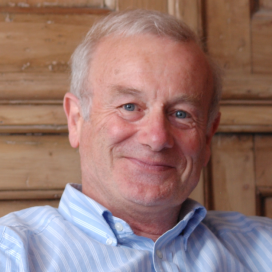 感谢您的阅读！请将反馈信息发至：版权负责人Email：Rights@nurnberg.com.cn安德鲁·纳伯格联合国际有限公司北京代表处	北京市海淀区中关村大街甲59号中国人民大学文化大厦1705室, 邮编：100872电话：010-82504106,   传真：010-82504200公司网址：http://www.nurnberg.com.cn书目下载：http://www.nurnberg.com.cn/booklist_zh/list.aspx书讯浏览：http://www.nurnberg.com.cn/book/book.aspx视频推荐：http://www.nurnberg.com.cn/video/video.aspx豆瓣小站：http://site.douban.com/110577/新浪微博：安德鲁纳伯格公司的微博_微博 (weibo.com)微信订阅号：ANABJ2002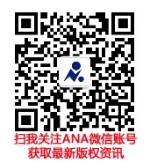 